SV Koedijk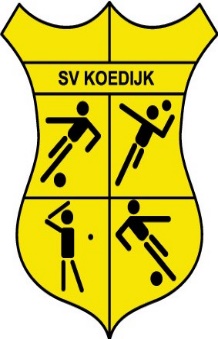 Aanvraagformulier OefenwedstrijdenNaam aanvrager		:	__________________________________________________Leider/ trainer van team	:	__________________________________________________Emailadres			:	__________________________________________________Telefoonnummer		:	__________________________________________________Wenst:Een oefenwedstrijd*		 Thuis		 UitEen extra training*		 Op datum			____________ ____________  ____________  (DD-MM-JJJJ)Op dag				 MaandagDinsdag Woensdag Donderdag Vrijdag Zaterdag ZondagVoorkeurstijd opgeven		_____: ______ uur aan te vangen met de wedstrijd/trainingAl bekend namelijk:		____________________________	Naam vereniging					____________________________	ElftalIndien wedstrijdsecretaris de oefenwedstrijd dient te regelen mag de tegenstander dan een vereniging zijn uit de eigen competitie?	 Ja		 Nee	 Maakt niet uit	Als het een thuiswedstrijd betreft zijn onderstaande zaken dan al geregeld?Scheidsrechter		:	 Ja		 NeeKleedkamer voor gasten:	 Ja		 NeeKantine open te zijn	:	 Ja		 NeeGelieve dit formulier na invulling te mailen naar: wedstrijdzaken@svkoedijk.nl o.v.v. aanvraag oefenwedstrijden/training